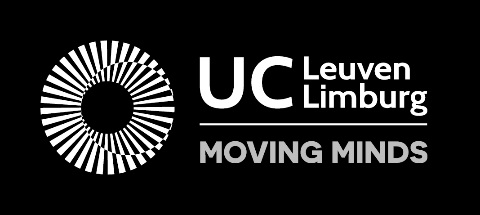 Ontwikkelingsstotteren Diagnostische criteriaOntwikkelingsstotteren is een stoornis in het normale verloop en het tijdpatroon van de spraak die niet passen bij de leeftijd van de betrokken en diens taalvaardigheid, die langere tijd persisteren en die worden gekenmerkt door het frequent herhalen of verlengen van klanken of lettergrepen en door andere vormen van niet-vloeiende spraak (criterium A). De symptomen ontstaan in de vroege ontwikkelingsperiode (criterium C) en belemmeren effectieve participatie in de communicatie, school- of werkprestaties of de sociale communicatie (criterium B). De moeilijkheden kunnen niet worden toegeschreven aan een motorische spraakstoornis, zintuigelijke beperkingen, een neurologisch letsel, of een andere somatische aandoening, en kunnen niet verklaard worden door een psychische stoornis (criterium D) (APA, 2014). Criteria waaraan de eigen documentatie van studenten met stotterproblematiek (ontwikkelingsstotteren) moet voldoen voor registratieHet verslag omvat een beschrijving van de aanleiding tot diagnostisch onderzoek en een anamnese waarin de beperkingen die het kind ondervindt op diverse domeinen en setting (thuis, school of andere belangrijke gebieden van het huidig functioneren) en die gerelateerd zijn aan de diagnose worden voldoende beschreven. Het verslag omvat een rapportering van uitgebreid onderzoek en klinische observaties door een logopedist met voldoende ervaring binnen dit domein.In het verslag moeten ook het gebruikte instrumentarium bij naam worden genoemd, alsook moeten de ruwe scores (en de datum van afname) en de standaardscores en/of percentielen worden gerapporteerd (met inbegrip van de aanduiding van de normeringsgroep waarop die standaardscores en/of percentielen betrekking hebben).Het verslag toont ook aan dat de diagnostisch criteria voldoende werden onderzocht en geeft weer op welke grond deze zijn al dan niet zijn weerhouden of verworpen.Er zijn geen vereisten over de recentheid van het verslag. Als een student met een stotterproblematiek zich wenst te registreren en geen documentatie in zijn bezit heeft of documentatie heeft die niet voldoet aan de criteria van dit registratiesysteem, dan wordt er een ‘attesteringsbundel ontwikkelingsstotteren” meegegeven met de bedoeling dit te laten invullen door een (behandelend) arts. Bron: https://assets.vlor.be/www.vlor.be/attachment/Handleiding%20voor%20het%20gebruik%20van%20de%20Vlor-registratieprocedure%20voor%20studenten%20met%20een%20functiebeperking%20%20versie%202019_0.pdf